14 ЗАСЕДАНИЕ 1 СОЗЫВАОб установлении отпуска главе Козловского муниципального округа Чувашской Республики В соответствии с Федеральным законом от 06.10.2003 № 131-ФЗ «Об общих принципах организации местного самоуправления в Российской Федерации», Законом Чувашской Республики от 03.10.2012 № 64 «О гарантиях осуществления полномочий депутата, члена выборного органа местного самоуправления, выборного должностного лица местного самоуправления в Чувашской Республике», Уставом Козловского муниципального округа Чувашской Республики, Собрание депутатов Козловского муниципального округа Чувашской Республики: РЕШИЛО:1. Установить главе Козловского муниципального округа Чувашской Республики на период осуществления своих полномочий на постоянной основе ежегодный оплачиваемый отпуск с сохранением замещаемой должности и денежного содержания.2. Ежегодный оплачиваемый отпуск состоит из ежегодного основного оплачиваемого отпуска и ежегодного дополнительного оплачиваемого отпуска за ненормированный рабочий день.3. Главе Козловского муниципального округа Чувашской Республики предоставляется ежегодный основной оплачиваемый отпуск продолжительностью                           30 календарных дней.4. Ежегодный дополнительный оплачиваемый отпуск за ненормированный рабочий день предоставляется сверх ежегодного основного оплачиваемого отпуска и составляет          15 календарных дней.5. Настоящее решение подлежит опубликованию в периодическом печатном издании «Козловский вестник» и размещению на официальном сайте Козловского муниципального округа в сети «Интернет».6. Настоящее решение вступает в силу после его официального опубликования и распространяется на правоотношения, возникшие с 20 декабря 2022 года.Временно исполняющий обязанности Председателя Собрания депутатов Козловского муниципального округа Чувашской Республики  							 	    А.В. ГофманЧĂВАШ РЕСПУБЛИКИ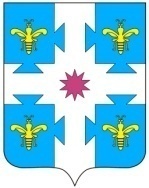 ЧУВАШСКАЯ РЕСПУБЛИКАКУСЛАВККА МУНИЦИПАЛЛА ОКРУГӖHДЕПУТАТСЕН ПУХӐВĔЙЫШĂНУ21.06.2023 3/177 №Куславкка хулиСОБРАНИЕ ДЕПУТАТОВКОЗЛОВСКОГОМУНИЦИПАЛЬНОГО ОКРУГАРЕШЕНИЕ 21.06.2023 № 3/177город Козловка